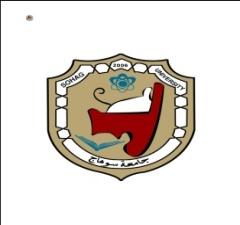         كليّة  التّربيةقسم المناهج وطرق التّدريسأثر نموذج تدريسي مقترح قائم على النّظريّة التّحفيزيّة باستخدام المحفّزات الإلكترونيّة في تدريـس القواعد النّحويّة على التّحصيل المعرفي وتنمية  التّفكير السّابر  لدى تلاميذ المرحلة المتوسّطة بالكويتA proposed Teaching Model Based on Motivational Theory Using Gamification in Teaching Grammar on Cognitive Achievement and Developing of Probe Thinking of Middle School Students in Kuwaitبحث مقدم للحصول على  درجة دكتوراه الفلسفة في التّربية تخصص المناهج وطرق تدريس اللّغة العربيّةإعداد الباحثعبد الله مفلح موسى عسيكر مرزوق المطيريرئيس قسم اللّغة العربيّة بمدرسة الحسن بن الهيثم المتوسّطة للبنينالإدارة العامة لمنطقة مبارك الكبير التعليمية بدولة الكويت1442 هـ/ 2021مشكر وتقديرالحمد لله ربّ العالمين، الحمد لله الذي هدانا لهذا وما كنّا لنهتدي لولا أن هدانا الله، فياربّ لك الحمد كما ينبغي لجلال وجهك وعظيم سلطانك، وأصلي وأسلّم على سيّد الخلق أجمعين سيّدنا محمد صلّى الله عليه وسلّم وعلى آله الطّيبين وأصحابه الكرام، وبعد...فإنّ من تمام النّعمة شكر المنعم، فأحمد الله تعالى على ما آتاني به من باب كلّ طالب فضل ونعمة، وبعد أن وفّقني الله عزّ وجل لإتمام هذه الرسّالة لا أملك إلا أن أتوجّه بخالص شكري وتقديري لكلّ يد اسهمت في إنجازها، ولكلّ صاحب فكر أو رأي فتح أمامي آفاقًا ومجالات أوسع للمعرفة، وامتثالًا لحديث رسول الله صلّى الله عليه وسلّم (من لا يشكر النّاس لا يشكر الله) .فإني أتقدّم بعظيم شكري وتقديري إلى من يستحقّون الشّكر والتّقدير 
وفي مقدّمتهم هيئة الإشراف على هذه الرسّالة سعادة الأستاذة الدّكتورة/ 
هدى مصطفى محمد أستاذ المناهج وطرق تدريس اللّغة العربيّة بكليّة التّربية جامعة سوهاج، والّتي تفضلت مشكورة بالإشراف على هذا البحث، رغم أعبائها والتزاماتها العلميّة، فأعطتني من وقتها وجهدها الكثير والكثير، فقد كانت لي نعم الأستاذ المعلّم فجزاها الله عنّي خيًرا.كما أتقدّم بجـزيل الشّكر والعرفان إلى سعادة الأستاذة الدّكتورة/ 
سناء محمد حسن  أستاذ المناهج وطرق تدريس اللّغة العربيّة بكليّة التّربية جامعة سوهاج، والّتي تفضلت مشكورة بالإشراف على هذه الرسّالة العلميّة، رغم أعبائها والتزاماتها العلميّة ، فأعطتني من وقتها وجهدها الكثير والكثير، فجزاها الله عنّي خيرًا.كما اتقدم بخالصالشكر والتقدير الي سعادة الاستاذ الدكتور/ عبد الشافي احمد السيد رحاب استاذ المناهج وطرق تدريس اللغة العربية بكلية التربية بقنا جامعة جنوب الوادى، وسعادة الاستاذ الدكتور/ حسن عمران حسن عمران استاذ المناهج وطرق تدريس اللغة العربية كلية التربية جامعة اسيوط لتفضلهما بفبول مناقشة البحث المقدم.وأتقدّم بالشّكر إلى جمهوريّة مصر العربيّة الشّقيقة وإلى إدارة جامعة سوهاج ممثلة في قائدها النّشيط معالي الأستاذ الدّكتور/ أحمد عزيز عبد المنعم بارك الله فيه وجزاه خير الجزاءويسعدني أيضًا أن أتقدّم بالشّكر إلى إدارة كليّة التّربية جامعة سوهاج ممثلة في سعادة الأستاذ الدّكتور/ خالد عبد اللّطيف محمد عمران عميد الكليّة، وسعادة الأستاذ الدّكتور/ عبد الباسط دياب شحاته وكيل الكليّة لشئون الدّراسات العليا والبحوث، وسعادة الأستاذ الدّكتور/ عماد صموئيل وهبة وكيل الكليّة لشئون خدمة المجتمع وتنمية البيئة على ما قدّموه من تسهيلات إداريّة خلال مراحل البحث، فجزاهم الله خير الجزاء.كما أتقدّم بخالص شكري وتقديري إلى سعادة الأستاذ الدّكتور/ حسين طه عطا رئيس قسم المناهج وطرق التّدريس  وجميع أساتذتي بقسم المناهج وطرق التّدريس على ما قدّموه لي من دعم وعون خلال مراحل البحث المختلفة.بل هو من الوفاء أن أتقدّم بخالص شكري وتقديري إلى الأساتذة الأجلّاء الذين قاموا بتحكيم مواد وأدوات البحث، والذين ساعدوا وأعطوا كلّ ما عندهم من علم غزير وخبرة سديدة، وتوجيهات فعّالة، كان لها الأثر الواضح في هذا العمل، فجزاهم الله عني خير الجزاء.كما أتوجّه بالشّكر لجميع العاملين بمدرسة الحسن بن الهيثم المتوسّطة للبنين التّابعة للإدارة العامة لمنطقة مبارك الكبير التّعليميّة بالشّكر وعظيم الامتنان والتّقدير لما قدّموه لي من عون صادق وجهد مشكور خلال مراحل البحث المختلفة، فجزاهم الله عني خير الجزاء.كما أتقدّم بالشّكر والعرفان إلى أسرتي شكرًا وعرفانًا يليق بهم وأدعوه سبحانه وتعالى أن يتمّ عليهم من فضله، فجزاهم الله عنّي خير الجزاء، وإلى كلّ من قدّم لي يد العون بالكلمة الطّيبة والتّشجيع المخلص، وإلى كلّ من أضاء لي الطّريق، وأزال ما صادفني من عقبات، لهم جميعًا الشّكر والتّقدير.الباحثمستخلص الدّراسةعنوان الدّراسة: "أثر نموذج تدريسي مقترح قائم على النّظريّة التّحفيزيّة باستخدام المحفّزات الإلكترونيّة في تدريس القواعد النّحويّة على التّحصيل المعرفي وتنمية التّفكير السّابر لدى تلاميذ المرحلة المتوسّطة بالكويت".الباحث : عبد الله مفلح موسى عسيكر مرزوق المطيري.الدّرجة : دكتوراه الفلسفة في التّربية – تخصص مناهج وطرق تدريس اللّغة العربيّة لجنة الإشراف:  أ.د / هدى مصطفى محمد.        أ. د/ سناء محمد حسنالكليّة المانحة : كليّة التّربية – جامعة سوهاج .سنة المنح: 2021ممستخلص الدّراسة:استهدفت الدّراسة الحاليّة التّعرف على أثر نموذج تدريسي مقترح قائم على النّظريّة التّحفيزيّة باستخدام المحفّزات الإلكترونيّة في تدريس القواعد النّحويّة على التّحصيل المعرفي و تنمية بعض مهارات التّفكير السّابر لدى تلاميذ المرحلة المتوسّطة بالكويت، واستخدمت الدراسة التصميم شبه التّجريبي التّربوي الذي تقوم فكرته على استخدام مجموعتين متكافئتين إحداهما تجريبيّة والأخرى ضابطة ، كما تستخدم طريقة القياس القبلي والبعدي (Pre-Post Test) لمتغيّرات الدراسة، وتكوّنت مواد الدّراسة من النّموذج التّدريسي المقترح القائم على النّظريّة التّحفيزيّة باستخدام المحفّزات الإلكترونيّة الذي يتضمّن تصميم محفّزات إلكترونيّة لدورس وحدة "الأفعال النّاسخة"، وكتيّب للتلميذ مصاغ وفقًا للنّموذج التّدريسي المقترح القائم على النّظريّة التّحفيزيّة باستخدام المحفّزات الإلكترونيّة ، ودليل المعلّم مصاغ وفقًا للنّموذج التّدريسي المقترح القائم على النّظريّة التّحفيزيّة باستخدام المحفّزات الإلكترونيّة، واختبار التّحصيل المعرفي ، واختبار مهارات التّفكير السّابر، وتكوّنت عيّنة البحث من (60) طالبًا موزعين على مجموعتين المجموعة التّجريبيّة (30) طالبًا تدرس المحتوى بالنموذج التدريسي المقترح القائم على النظرية التحفيزية باستخدام المحفزات الالكترونية، والمجموعة الضّابطة (30) طالبًا تدرس المحتوى بالطريقة التقليدية، توصّلت الدّراسة إلى وجود أثر النّموذج التّدريسي المقترح القائم على النّظريّة التّحفيزيّة باستخدام المحفّزات الإلكترونيّة تدريس القواعد النّحويّة على التّحصيل المعرفي وتنمية بعض مهارات التّفكير السّابر لدى الطّلّاب عند دراستهم بهذا الأسلوب في مادة اللّغة العربيّة، ممّا يؤكّد أهميّة المحفّزات التّقليديّة والمحفّزات الإلكترونيّة في عمليّتي التّعليم والتعلّم لمادة اللّغة العربيّة بالمرحلة المتوسّطة بدولة الكويت، وفي ضوء النتائج أوصت الدّراسة بإعادة تطوير مناهج اللّغة العربيّة وتنظيم بعض وحداتها وفقًا للمحفزات التّعليميّة الرّقميّة ، وربط أهدافها بتنمية التّفكير السّابر وغيره من أنماط التّفكير المختلفة، اوصت الدراسة باستخدام المحفزات الالكترونية بتعليم قواعد النحو لمادة اللغة العربية وتعليمها .الكلمات المفتاحيّة : النّظريّة التّحفيزيّة- المحفّزات الإلكترونيّة- القواعد النّحويّة – التّفكير السّابر.Research SummaryThe current study aimed to identify a proposed teaching model based on motivational theory using electronic incentives in the teaching of grammatical rules on cognitive achievement and the development of some of the thinking skills of middle school students in Kuwait, and the experimental method used the experimental method of education, whose idea is based on the use of two equal groups, one experimental and the other controlled, as well as the method of tribal and dimensional measurement (Pre-Post Test) of research variables, and the research materials consisted of the proposed teaching model based on the theory of motivation using electronic catalysts, which includes the design of the pre-post-test for research variables, and the research materials consisted of the proposed teaching model based on the catalyst salvocat using electronic catalysts. Electronic for the courses unit "copier verbs", a booklet for the student formulated in accordance with the proposed teaching model based on motivational theory using electronic stimuli, and the teacher's guide formulated according to the proposed teaching model based on motivational theory using electronic stimuli, cognitive achievement test, and thinking skills testing The research sample consisted of (60) students divided into two groups of experimental group (30 students) and the control group (30) students, the researcher came to the effect of the proposed teaching model based on motivational theory using electronic incentives teaching grammatical rules on achievement Cognitive and the development of some of the thinking skills of the students when studying in this way in the subject of Arabic language, which confirms the importance of traditional incentives and electronic incentives in the processof teaching and learning the subject of Arabic language in the middle school in Kuwait.Key words: Motivational theory - electronic stimuli - grammatical rules - cyberthinking.الأستاذة الدّكتورةهدى مصطفى محمدأستاذ المناهج وطرق تدريساللّغة العربيّة كليّة التّربية - جامعة سوهاج الأستاذة الدّكتورةسناء محمد حسنأستاذ المناهج وطرق تدريس اللّغة العربيّة  المتفرغكليّة التّربية - جامعة سوهاج